VSTUPNÍ ČÁSTNázev moduluZP Žákovské projekty (H)Kód modulu41-m-3/AH96Typ vzděláváníVšeobecné vzděláváníTyp moduluvšeobecně vzdělávací průpravnýVyužitelnost vzdělávacího moduluKategorie dosaženého vzděláníH (EQF úroveň 3)Skupiny oborů41 - Zemědělství a lesnictví23 - Strojírenství a strojírenská výrobaKomplexní úlohaObory vzdělání - poznámky41-51-H/01 Zemědělec, farmář41-52-H/01 ZahradníkDélka modulu (počet hodin)20Poznámka k délce moduluPlatnost modulu od30. 04. 2020Platnost modulu doVstupní předpokladyVstupním požadavkem jsou kompetence získané v  používání ICT a v modulech F1, F2, F3, CH1, CH2, CH3, B1, B2 podle tematického zaměření projektu.JÁDRO MODULUCharakteristika moduluVšechny moduly pro obory H jsou využitelné pro všechny vzdělávací obory, přičemž je potřeba náležitě upravit hodinovou dotaci modulů. Pro technické obory je doporučená hodinová dotace modulu ZP 24h, pro zemědělské obory 20h.V oborech H se vzdělávají žáci, u nichž je důraz kladen zejména na praktickou složku vzdělávání. Je proto výhodné a v souladu s cíli jejich vzdělávání naučit žáky i v rámci přírodovědného vzdělávání připravit a realizovat praktickou aktivitu, osobní nebo týmový projekt. Žákovské projekty jsou šancí uplatnit se i pro žáky se slabšími výsledky ve vzdělávání.V modulu řeší žáci projekty, které svou tematikou propojují a doplňují témata vzdělávacích modulů z obsahových okruhů Fyzika, Chemie a Biologie i ve vazbě na odborné vzdělávání. Vzhledem k náročnosti a rozsáhlosti témat se k realizaci volí týmové zpracování. Tím se realizace projektu přibližuje podmínkám a způsobům, jak jsou takto tematicky rozsáhlé problémy řešeny v praxi. Získané kompetence a zkušenosti s přípravou realizací projektu uplatní žáci i v dalším vzdělávání, při zpracování ročníkových prací, přípravě na maturitu, dalším vzdělávání, kdy zejména moderní vysokoškolské studium je významně postaveno na individuálních a skupinových projektech.Navržený způsob realizace projektů akcentuje v co největší míře žádoucí zapojení žáků do přípravy, realizace i hodnocení úloh.Obsahové okruhy:1. Příprava žákovských projektůProstřednictvím tohoto obsahového okruhu si žáci uvědomí propojenost jednotlivých vzdělávacích oborů přírodovědného vzdělávání. Žáci se naučí na konkrétním příkladu, který si zvolí, plánovat a realizovat vlastní projekt systematickým postupem: analýza záměru/úkolu, volba metody řešení, plánování postupu včetně časového plánu, rozdělení rolí v pracovním týmu, optimalizace řešení, hledání potřebných informací, finanční rozpočet, kontrola průběhu realizace, způsob prezentace, kritéria hodnocení.  2. Volba tématObsah modulů F1, F2, F3, CH1, CH2, CH3, B1, B2 byl koncipován tak, že některá témata byla přesunuta do formy zpracování v žákovských projektech. Témata žákovských projektů tedy doplňují a propojují témata z obsahových okruhů  Fyzika, Chemie a Biologie a propojují je i s odborným vzděláváním. Jsou tedy nedílnou součástí přírodovědného vzdělávání a pro svůj význam ve zvoleném oboru vzdělání, jsou témata ZP1, ZP2, ZP3, ZP4, ZP5 závazná. Jejich obsah však mohou školy upravit; mohou i modul doplnit o další žákovské projekty v souladu se zaměřením ŠVP a žákovských projektů v ostatních vzdělávacích oblastech ŠVP. Při rozdělování témat by měl učitel žákům umožnit, aby si mohli volit témata nebo jejich části, podle jejich zájmu a preferencí.3. Závazná témataZP1. Přeměny energie (endotermické a exotermické reakce, princip tepelných motorů, zdroje energie, přeměny energie v lidském těle).ZP2. Radiace (vznik a druhy záření, vliv záření na Zemi, vliv na lidské tělo / živé organismy, ochrana před zářením).ZP3. Voda (jevy v proudící vodě v přírodě a v technických zařízeních, voda v lidském těle, chemické složení a vlastnosti vody).ZP4. Měření spotřeby elektrické energie, vody (v domácnosti, na pracovišti): spotřeba elektrické energie, spotřeba vody, porovnání spotřebičů a budov, energetické štítky. Výpočet finančních nákladů na provoz, návrh úspor.ZP5. Zmírnění závislosti dopravy na fosilních palivech (čistší vzduch, dopady na zdraví člověka, vzdálenosti čerpacích stanic pro elektromobily, ...).   4. Realizace projektůŽáci se rozdělí do týmů řešících projekty k jednotlivým tématům. Dle podmínek výuky jsou řešena všechna témata souběžně nebo postupně. Každá skupina realizuje vlastní projekt systematickým postupem: analýza záměru/úkolu, volba metody řešení, plánování postupu včetně časového plánu, rozdělení rolí v pracovním týmu, optimalizace řešení, hledání potřebných informací, finanční rozpočet, kontrola průběhu realizace, způsob prezentace, kritéria hodnocení. Při zpracování propojují žáci znalosti a dovednosti z fyziky, chemie a biologie a z jiných oblastí vzdělávání, zejména z oblasti odborné přípravy, uplatňují svou kompetenci používání informačních zdrojů a při zpracování a prezentaci i digitální techniky. Žákovské projekty jsou i příležitostí k řešení komplexněji pojatých úloh vyžadujících badatelské postupy a experimentální měření. Žáci pozorují a provádějí potřebné experimenty a měření, zpracovávají a vyhodnocují výsledky, ze získaných informací zpracují závěry a připraví prezentaci a diskusi k získaným závěrům.5. Vyhodnocení projektůNavržený způsob realizace projektů akcentuje v co největší míře žádoucí zapojení žáků do přípravy, realizace i hodnocení úloh. Hodnocení a diskuze nad výsledky projektů je vyvrcholením projektů, je příležitostí k diskuzi nad danou problematikou, tříbení názorů i nácviku hodnocení práce. K přípravě a realizaci tohoto obsahového okruhu lze využít i postupů uvedených v modulu Žákovské projekty zařazeného do matematiky.Očekávané výsledky učeníŽáci se naučí postupům, které mohou uplatnit jak při žákovských a školních projektech z jiných vzdělávacích oblastí, tak i později při výkonu povolání (příprava, prezentace projektů, podnikatelských záměrů a jejich realizace, zpětná vazba a hodnocení pracovníků).Obsah vzdělávání (rozpis učiva)Žákovské projekty umožňují žákům propojovat znalosti a dovednosti z fyziky, chemie a biologie a z jiných oblastí vzdělávání, zejména z oblasti odborné přípravy, uplatnit svou kompetenci používání informačních zdrojů a při zpracování a prezentaci i digitální techniky. Dávají příležitost i žákům se speciálními vzdělávacími potřebami a studijně slabším žákům aktivně se zapojit do výuky.  Koncept modulu záměrně staví na zapojení žáků nejen do procesu přípravy a realizace řešení, ale i hodnocení.Fyzika, Chemie, BiologiePři hledání a nalézání optimálního postupu, realizace a vyhodnocení projektu žáci rozvíjejí analytické myšlení, kreativitu i kritický úsudek; způsoby myšlení, jejichž rozvíjení je jedním z cílů přírodovědného vzdělávání vedoucích k získání přírodovědné kompetence. Žákovské projekty jsou i příležitostí k řešení komplexněji pojatých úloh vyžadujících badatelské postupy a experimentální měření.Přímá je vazba na zvolené téma z tematických okruhů přírodovědné vzdělávání, které tím rozšiřuje a prohlubuje a obohacuje o aplikace ve vzdělávacích oblastech Aplikovaná biologie, Rozvoj venkova, Pěstování rostlin a zpracování rostlinných produktů, Chov zvířat a zpracování živočišných produktů, Vzdělávání pro zdraví.Ukazuje na uplatnitelnost uvedeného tématu. Žáci se naučí postupům, které mohou uplatnit jak při žákovských a školních projektech z jiných vzdělávacích oblastí, tak i později při výkonu povolání. To, že se tyto postupy naučí v rámci přírodovědného vzdělávání, nesporně i do budoucna pozitivně ovlivní jejich vztah k problémům a tématům z oblasti Člověk a příroda.Vzdělávání v informačních a komunikačních technologiíchŽáci rozvíjejí kompetenci k používání informačních zdrojů a pro zpracování a prezentaci projektu využívají vhodnou digitální techniku.Žáci se naučí připravit a realizovat promyšlenou prezentaci svých výsledků. V diskusi uplatnit věcnou argumentaci. V týmovém projektu se naučí pravidla týmové spolupráce. Pravidla individuálního i týmového hodnocení.Ekonomické vzděláváníŽáci se naučí postupům, které mohou uplatnit jak při žákovských a školních projektech z jiných vzdělávacích oblastí, tak i později při výkonu povolání. (Příprava, prezentace projektů, podnikatelských záměrů a jejich realizace, zpětná vazba a hodnocení pracovníků).Matematické vzděláváníŽáci uplatní své kompetence při práci s daty a jejich zpracování, analytické a logické myšlení při plánování projektu a třídění a hodnocení dat a tvorbě závěrů z projektů.Učební činnosti žáků a strategie výukyZásadní charakteristickou metodou výuky jsou učitelem řízená diskuse žáků a žáky samostatně nebo týmově řešené dílčí úkoly v rámci dohodnutého postupu řešení projektu.Řešení projektu má čtyři části:Žáci na zvoleném námětu v řízené diskusi postupně stanoví jednotlivé kroky: analýza záměru/úkolu, výběr vhodného tématu, volba metody řešení, plánování postupu včetně časového plánu, rozdělení rolí v pracovním týmu, optimalizace řešení, hledání potřebných informací, finanční rozpočet, kontrola průběhu realizace, způsob prezentace, kriteria hodnocení.
	Stanoví, zda a v kterých případech je možno některý z kroků vynechat.Stanoví podmínky řešení projektu v týmu a v delším časovém úseku.Žáci řeší zadaný projekt, na něm si vyzkouší a ověří systematický přístup k řešení. Každý žák se na projektu podílí dohodnutým způsobem a koordinovaně, společnou částí je prezentace projektů, diskuse a hodnocení.Společná prezentace a hodnocení. Důraz je kladen na systematičnost popisu postupu řešení, zpracování a prezentace výsledků.Diskuze nad výsledky projektů je vyvrcholením celé aktivity, je příležitostí k diskuzi dané problematiky, tříbení názorů i nácviku hodnocení práce. K přípravě a realizaci tohoto obsahového okruhu lze využít i postupů uvedených v modulu Žákovské projekty zařazeného do matematiky.Zařazení do učebního plánu, ročníkVÝSTUPNÍ ČÁSTZpůsob ověřování dosažených výsledkůUčitel využívá formativní i sumativní hodnocení žáků, zejména formativní vždy spojuje s bezprostřední analýzou výkonů žáků a citlivým individuálním přístupem k žákům. Hodnocení musí motivovat žáky k dalšímu zlepšování.Učitel/učitelé v souladu se způsobem řešení použijí k ověření správnosti postupu a hodnocení během řešení i na závěrdialog učitele se žákyřízenou diskusi mezi žáky ve skupiněhodnocení písemné dokumentace zpracované žákyhodnocení prezentace výsledků činnosti žáků, resp. skupiny žákůhodnocení zpracování úlohy na počítačiV případě zapojení více učitelů je třeba postup, způsob a kritéria hodnocení dohodnout společně a předem.Kritéria hodnoceníNavržený způsob realizace projektů akcentuje v co největší míře žádoucí zapojení žáků do přípravy, realizace i hodnocení úloh. Proto nejsou v popisu modulu detailně rozpracovaná kritéria hodnocení, nýbrž jen postup, jak nim dospět.Hodnocení výstupu (řešení a prezentace) projektuCo lze hodnotit u týmových projektůnáročnost úlohyzda obsah odpovídal zadánízda řešení úlohy/odpovídalo zadání bylo správné a úplnéjak spolehlivě a obsahově správně vybíral informace,zda byl obsah jeho příspěvku přiměřený účelu prezentace a zajímavě podanýpodíly členů týmu na výsledkuzvládnutí role každého člena v týmudalší kritéria vzešlá z diskuse s žákyPříklad hodnocení body a známkou:Pro hodnocení jednotlivých oblastí je vhodné připravit si bodovou tabulku (např. 1 až 5 bodů) a návrh v první části modulu s žáky probrat. Celkový součet bodů se převede na známku, případně lze známkovat i příslušnou přírodovědnou část (fyzika, chemie, biologie) a odbornou část. Hodnocení Využití kompetencí z matematického vzdělávání, vzdělávání v IKT a ekonomického vzdělávání nutno předem rozhodnout podle míry uplatnění – doporučuje se shrnout do položek hodnocení projektu, nikoliv do přírodovědné nebo odborné části.   Z  učitelem řízené diskuse k výše uvedeným kritériím vzejde bodové hodnocení dle uvedených kritérií, počty bodů se stanoví tak, aby umožnily hodnocení známkou dle níže uvedené tabulky. Zásadní je předěl mezi hodnocením dostatečný a nedostatečný.Hodnocení body lze využít postupně dle činností žáků k formativnímu hodnocení, součtu bodů k hodnocení sumativnímu. Uvedené rozpětí v bodovém ohodnocení umožňuje zohlednit v hodnocení i míru podpory, kterou žák při řešení úlohy potřeboval. Hodnocení známkou lze využít k  sumativnímu hodnocení, pokud se v rámci ŠVP používá známkování.Hodnocení známkou:Na základě počtu bodů je žák klasifikován příslušnou známkou. Učitel přitom přihlíží k schopnostem žáka, které jsou dány např. specifickými poruchami učení nebo zdravotními a psychickými handicapy. Využívá i formativní hodnocení.100–85 bodů …. výborný84–70 bodů …. chvalitebný69–40 bodů  … dobrý39–20 bodů  … dostatečný19–0 bodů …. nedostatečnýDoporučená literaturaŽákovské projekty – cesta ke kompetencím; NÚV 2011, PrahaModulární projektování školních vzdělávacích programů v odborném vzdělávání; NÚV 2008, PrahaPoznámkyObsahové upřesněníVV - Všeobecné vzděláváníMateriál vznikl v rámci projektu Modernizace odborného vzdělávání (MOV), který byl spolufinancován z Evropských strukturálních a investičních fondů a jehož realizaci zajišťoval Národní pedagogický institut České republiky. Autorem materiálu a všech jeho částí, není-li uvedeno jinak, je Miroslav Kudrna. Creative Commons CC BY SA 4.0 – Uveďte původ – Zachovejte licenci 4.0 Mezinárodní.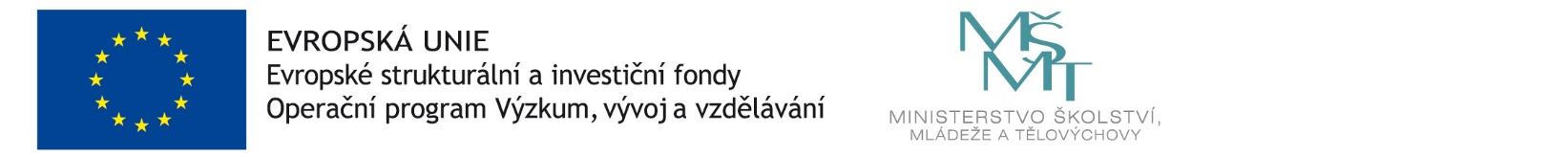 